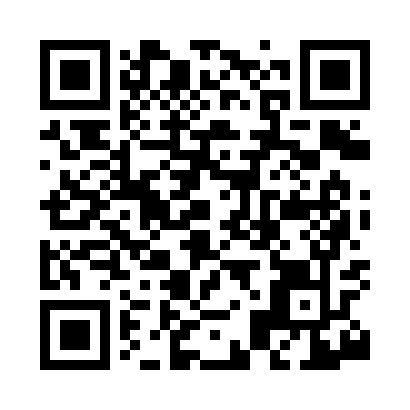 Prayer times for Moroni, Utah, USAMon 1 Jul 2024 - Wed 31 Jul 2024High Latitude Method: Angle Based RulePrayer Calculation Method: Islamic Society of North AmericaAsar Calculation Method: ShafiPrayer times provided by https://www.salahtimes.comDateDayFajrSunriseDhuhrAsrMaghribIsha1Mon4:286:031:305:288:5810:332Tue4:286:041:315:288:5710:333Wed4:296:041:315:288:5710:324Thu4:306:051:315:288:5710:325Fri4:306:051:315:288:5710:316Sat4:316:061:315:288:5610:317Sun4:326:071:315:288:5610:308Mon4:336:071:325:288:5610:309Tue4:346:081:325:298:5510:2910Wed4:356:091:325:298:5510:2811Thu4:366:091:325:298:5510:2812Fri4:376:101:325:298:5410:2713Sat4:386:111:325:298:5410:2614Sun4:396:111:325:298:5310:2515Mon4:406:121:325:298:5210:2416Tue4:416:131:335:288:5210:2417Wed4:426:141:335:288:5110:2318Thu4:436:141:335:288:5110:2219Fri4:446:151:335:288:5010:2120Sat4:466:161:335:288:4910:1921Sun4:476:171:335:288:4810:1822Mon4:486:181:335:288:4810:1723Tue4:496:191:335:288:4710:1624Wed4:506:191:335:278:4610:1525Thu4:516:201:335:278:4510:1426Fri4:536:211:335:278:4410:1227Sat4:546:221:335:278:4310:1128Sun4:556:231:335:278:4210:1029Mon4:566:241:335:268:4110:0930Tue4:586:251:335:268:4010:0731Wed4:596:261:335:268:3910:06